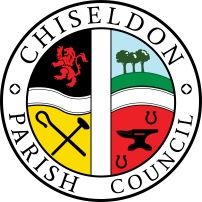 Contact details:Clerk – 01793 740744 clerk@chiseldon-pc.gov.ukEnvironment, General Purpose and Amenities Committeemeeting at the Old Chapel, Butts Road, Monday 15th January 2018 at 7.30pmAGENDA     Next meeting: Monday 19th February 2018 at 7.30pm in The Old Chapel, off Butts RoadSigned: C Wilkinson (Clerk)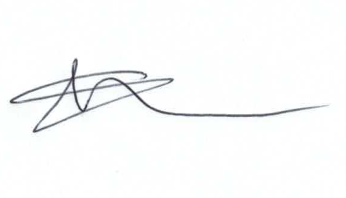 Additional InformationClerk to write to owners of property on Canney Close ref cutting back large overhanging trees that are making the path slippery when wet.Clerk is checking on availability of Wroughton solar farm grants for a library book exchange in the parish – for the Calley Hall during the coffee mornings.1.Attendances and apologies for absence2.Declarations of interest3.Public recess4.Approval of minutes of meeting held 18th December5.Matters arising not on the agendaAction points6.7.8.9.10.11.12.13. 14.15.    PARISHING PROGRESS    No items    VILLAGE APPEARANCEALLOTMENTSPlot 9 (departed Dec 17) has left a lot of “rubbish” behind on their plot. Proposal to ask them to clear it, or charge them for the costs of getting it removed.SPAR BIN Cllr Sunners to update committee on his discussion with Spar ref rubbish bin requirement – linked to Great British Spring CleanGREAT BRITISH SPRING CLEAN 3rd MARCH– Update and plans so far.  Suggestions for a successful event.     BUILDING & AMENITY PRIORITESTENNIS  CLUB (Note, lease now falls under Finance Committee)Tennis Club representative to update Committee.Review quotes for yearly inspection of the courts – Cllr Walton to provide 1 final quote.PITCH IMPROVEMENT QUOTESUpdate on Pitch improvement quotes from Cllr Walton and Cllr Clarke. Review and possible vote.WATER TESTING PAVILIONBest practice is to flush the pavilion showers weekly for 2 minutes to avoid legionella forming. STORM have quoted £120 plus VAT a month to do this.  (Please see attached document for information on the risks involved)RECREATION HALL NEW FLOORThe Table Tennis Club have problems with the new flooring (See additional information via email).  Discussion and possible vote on how to proceed       COMMUNITY PRIORITIESFOOTBALL MATTERSClub representative to update Committee.ANY OTHER BUSINESS(Note, items in AOB cannot be voted on)Highways issues are now discussed on the Transport, Planning and Highways Committee.9